Praca w nowoczesnym centrum logistycznymNEONET to nie tylko sieć sklepów stacjonarnych w całej Polsce. To także zaawansowane centra logistyczne. Do jednego z nich - nowoczesnego magazynu dystrybucyjnego w Nowej Wsi Wrocławskiej – spółka aktualnie poszukuje kandydatów na stanowisko Magazynier/Operator Wózka. Zapewnia atrakcyjne wynagrodzenie, darmowy dowóz z Wrocławia i pakiet benefitów pozapłacowych.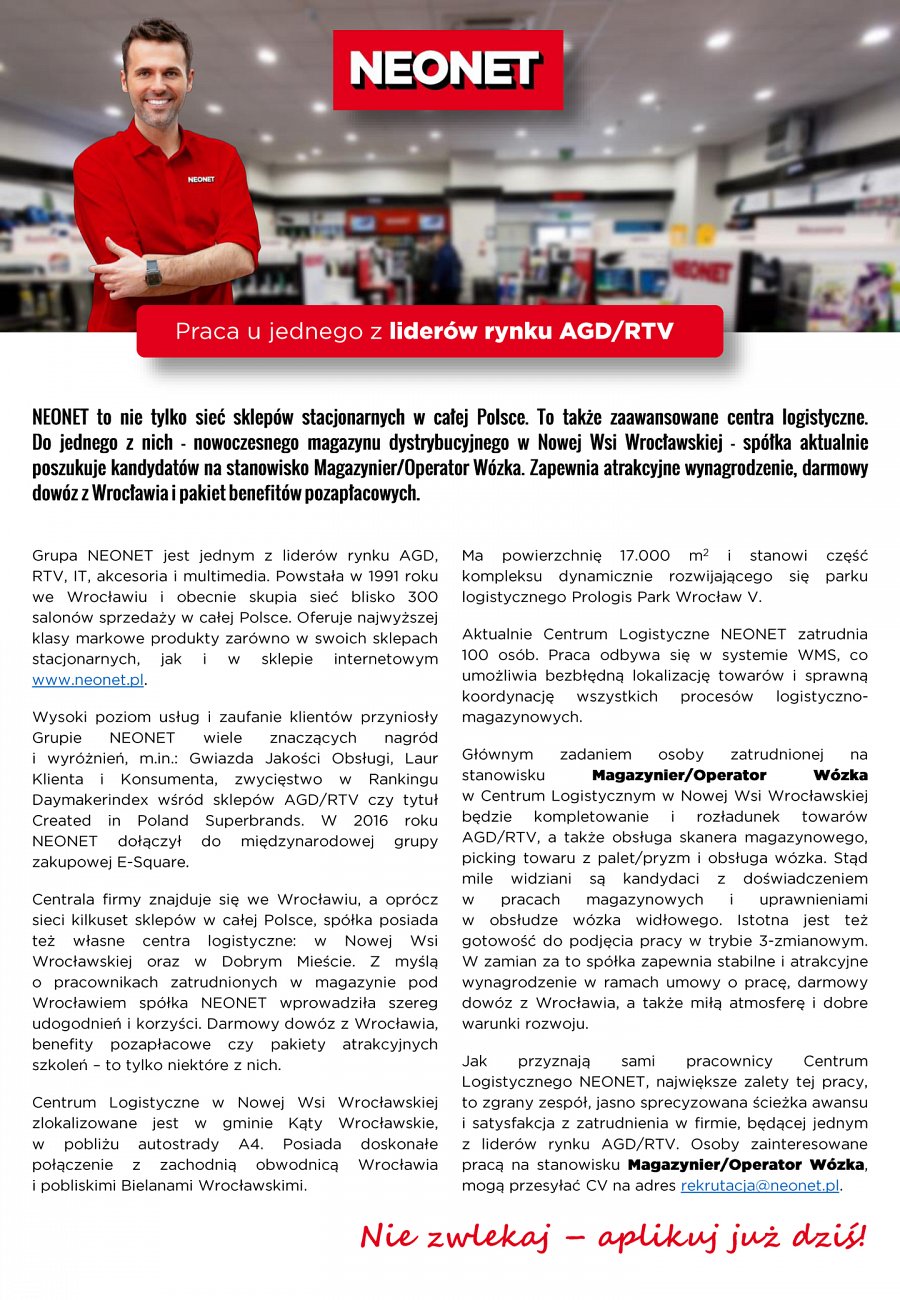 